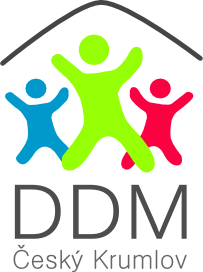                                                                          Dům dětí a mládeže, Linecká 67                                               Český Krumlov, 381 01                                                       tel. 734228025, e-mail:  technika@ddmck.cz                                              VÝSLEDKOVÁ LISTINA OKRESNÍHO KOLA FYZIKÁLNÍ OLYMPIÁDY – 2019/2020Kategorie E:Kategorie F :Soutěž byla podpořena MŠMT                                                        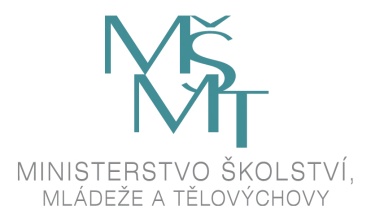 PořadíJménoTřídaŠkola1.2.3.4.Celkem1.  Baláž Jakub3.OGym Č. Krumlov8,57,5410302.  Studená Veronika8.CZŠ ZaN Č. Krumlov9,56,528263.  Pilař JantercieGym. Č. Krumlov59,507,5224.  Titov Alexey1.SGym. Č. Krumlov4,2512310,255.  Strouha František1.SGym. Č. Krumlov30148Okresního kola FO se v kategorii F zúčastnilo celkem 5 studentů.Okresního kola FO se v kategorii F zúčastnilo celkem 5 studentů.Okresního kola FO se v kategorii F zúčastnilo celkem 5 studentů.Okresního kola FO se v kategorii F zúčastnilo celkem 5 studentů.Úspěšní řešitelé byli 3.Úspěšní řešitelé byli 3.